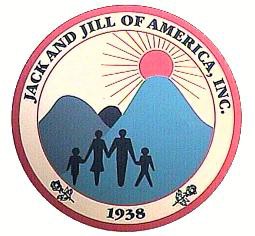 Jack & Jill of America, Inc.West Suburban Chicago Chapter 	      Financial Secretary Report2018-2019 Program YearDate: June 7, 2019Committee Name: Financial Secretary Purpose: Collect chapter funds Maintain a record of collectionsProvide receipts of those collectionsRecord and Transfer funds collected to the Chapter TreasurerReport:OPERATING:  Funds Collected 	5.7.2019 to 6.6.2019FUNDRAISING:  Funds Collected/Transferred 	5.7.2019 to 6.6.2019Best Practice Recommendations:Please maintain correspondence sent to you in regards to “Financial obligations, amount(s) requested and due dates”, so that you have them for future reference.Please submit exact amounts for payments.  Overpayments will not be refunded.Please email the Financial Secretary should you have any questions or concerns.Avoid waiting to the last minute to pay if possible.Upcoming Financial Due Dates:JULY 15th – Chapter Dues are Due JULY 16th - Chapter Dues are Late add $20.00JULY 31st – Last day to Pay Chapter Dues with Late fee and Maintain Good Membership Standing.SEPTEMBER 1 – National and Regional Dues are Due – NO GRACE PERIOD  Respectfully Submitted by:Nicole FlemingFinancial Secretary WSCC of Jack & Jill of America, Incorporated(2018-2019 Program Year)Misc. Underpayments Due to Paypal fees. $41.84TLC Payments $3,081.88TLC Bus Payments $641.60LOA Payments ( inclusive of LOA Fee/National/Regional)$495.00Jacket Payment$46.00Operating:  Total Funds Collected/Transferred$4,306.32(2018-2019 Program Year)Fundraising :  Total Funds Collected/Transferred$0.00